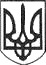 РЕШЕТИЛІВСЬКА МІСЬКА РАДАПОЛТАВСЬКОЇ ОБЛАСТІВИКОНАВЧИЙ КОМІТЕТ РІШЕННЯ27 січня 2023 року									№ 11Про внесення змін до рішення виконавчого комітету від 12.04.2021 № 94 (зі змінами)	Відповідно до підпункту 21 пункту „б” частини першої статті 34 Закону України „Про місцеве самоврядування в Україні”, постанови Кабінету Міністрів України від 01 червня 2020 року № 585 „Про забезпечення соціального захисту дітей, які перебувають у складних життєвих обставинах”, з метою забезпечення соціального захисту дітей, які перебувають у складних життєвих обставинах, виконавчий комітет Решетилівської міської радиВИРІШИВ:Внести зміни до рішення виконавчого комітету Решетилівської міської ради від 12.04.2021 № 94 „Про визначення дітей з числа сімей, які опинились у складних життєвих обставинах, для організації безкоштовного харчування в закладах освіти Решетилівської міської ради” (зі змінами), доповнивши додаток до рішення пунктами 68-71 (додається).Секретар міської ради							Т.А. МалишДодатокдо рішення виконавчого комітетуРешетилівської міської ради 27 січня 2023 року № 11Діти з числа сімей, які опинились у складних життєвихобставинах для організації безкоштовного харчування в закладах освіти Решетилівської міської радиНачальник відділу сім’ї, соціального захисту та охорони здоров’я виконавчого комітету						                                               Д.С. Момот№п/пПрізвище, ім’я, по батькові батьківАдресапроживанняПрізвище, ім’я, по батькові, рік народження дітейПричини складних життєвих обставин сім’ї68.Чобану Юлія МихайлівнаЧобану Володимир Андрійович, Чобану Анна Андріївна, Чобану Іван Андрійович, 69.Марченко Галина Іванівна, Марченко Ігор ВолодимировичМарченко Віталій ІгоровичМарченко Дмитро Ігорович, Марченко Альона Ігорівна, 70.Вдовіченко Людмила Василівна, Вдовіченко Олексій Іванович Вдовіченко Олексій Олексійович, Вдовіченко Дарія Олексіївна, Вдовіченко Христина Олексіївна, 71.Ільницька Лілія Олексіївна Ільницький Тарас Олексійович,Ільницький Олексій Тарасович, Ільницький Ростислав Тарасович, Ільницька Каріна Тарасівна, Ільницька Марічка Тарасівна, Ільницька Єва Тарасівна, 